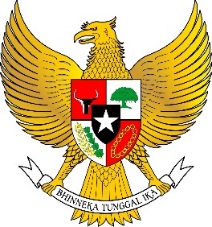 BUPATI POLEWALI MANDARPROVINSI SULAWESI BARATKEPUTUSAN BUPATI POLEWALI MANDARNOMOR 398 TAHUN 2021TENTANGPEMBERIAN INSENTIF KEPADA KETUA UMUMDAN SEKRETARIS UMUM MAJELIS ULAMA INDONESIAKABUPATEN POLEWALI MANDARBUPATI POLEWALI MANDAR,Menimbang	:		a.	bahwa  Majelis  Ulama  Indonesia  mempunyai  peran,  tugas  dan  tanggungjawab yang besar untuk  membantu  Pemerintah  dalam  mewujudkan  peningkatan  kwalitas  Aqidah  dan  Akhlak;			b.	bahwa  agar  peran,  tugas  dan  tanggungjawab  sebagaimana  dimaksud  pada  huruf  a  dapat  dilaksanakan,  diperlukan  dukungan  Pemerintah,  maka perlu memberikan  Insentif  Kepada  Ketua  Umum  dan  Sekretaris  Umum  Majelis  Ulama  Indonesia  Kabupaten Polewali Mandar;			c.	bahwa  berdasarkan  pertimbangan  sebagaimana  dimaksud  dalam  huruf  a  dan  huruf b, perlu  ditetapkan  dengan  Keputusan  Bupati;Mengingat	:	1.	Undang-Undang Nomor  26  Tahun  2004  tentang Pembentukan Propinsi Sulawesi Barat (Lembaran Negara Republik Indonesia Tahun 2004 Nomor 105, Tambahan Lembaran Negara Republik Indonesia Nomor 4422);Undang-Undang  Nomor  23  Tahun  2014 tentang Pemerintahan Daerah (Lembaran Negara Republik Indonesia Tahun 2014 Nomor 244, Tambahan Lembaran Negara Republik  Indonesia  Nomor  5587 ) sebagai mana telah diubah beberapa kali terakhir dengan Undang-Undang Nomor  9 Tahun  2015 tentang Perubahan Kedua Atas Undang-Undang Nomor  23  Tahun  2014 tentang Pemerintahan Daerah(Lembaran Negara Republik Indonesia Tahun  2015  Nomor 58, Tambahan Lembaran Negara Republik Indonesia Nomor 5679);Peraturan Pemerintah Nomor  74  Tahun  2005 tentang Perubahan Nama Kabupaten Polewali Mamasa menjadi  Kabupaten Polewali Mandar (Lembaran Negara Republik Indonesia Tahun 2005 Nomor 160);Peraturan  Presiden  Nomor  151  Tahun  2014 tentang  Bantuan  Pendanaan  Kegiatan  Majelis  Ulama  Iindonesi (Lembaran Negara Republik Indonesia Tahun 2014 Nomor 290);Peraturan Menteri  Agama  Nomor  1 Tahun  1975  tentang Pemberian Bantuan kepada Organisasi Sosial  Islam,  Perguruan Islam  Swasta,  Pembangunan Rehabilitasi Mesjid/Mushallah dan Makam Sejarah;Memperhatikan :  		Keputusan  Dewan  Pimpinan  Majelis  Ulama  Indonesia  Provinsi  Sulawesi  Barat  Nomor  79 /MUI-SB/I/2019  tanggal  3  Januari  2019  tentang  Pengukuhan  Dewan  Pimpinan  Majelis  Ulama  Indonesia  Kabupaten  Polewali  Mandar  masa  Khidmah  2019 - 2024MEMUTUSKAN:Menetapkan	:	KESATU			:	Memberikan  Insentif  kepada  Ketua  Umum  dan  Sekretaris  Umum  Majelis  Ulama  Indonesia  Kabupaten  Polewali  Mandar.  KEDUA		:	Pembayaran sebagaimana dimaksud diktum kesatu dibayarkan pertriwulan, terhitung mulai Januari sampai dengan Desember 2021 selama 1 (satu) Tahun dengan  perincian  sbb :			1. Ketua  Umum	Rp  2.500.000  Perbulan			2. Sekretaris  Umum	Rp  1.500.000  PerbulanKETIGA	:	Segala  biaya yang timbul sebagai akibat ditetapkannya keputusan ini, dibebankan kepada Anggaran Pendapatan dan  Belanja Daerah (APBD) Kabupaten Polewali Mandar Tahun Anggaran  2021.KEEMPAT		:	Keputusan Bupati ini mulai berlaku sejak Bulan Januari 2021.  				Ditetapkan di Polewali				pada tanggal  20 April   2021				BUPATI  POLEWALI MANDAR,					    ttd			                                       ANDI IBRAHIM MASDAR